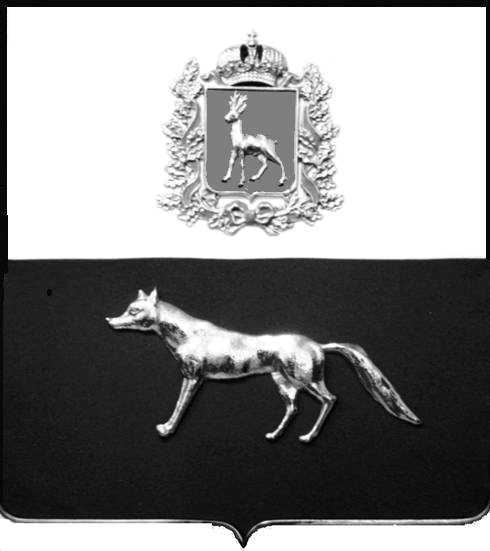 В соответствии с Федеральным законом от 06.10.2003 № 131-ФЗ                  «Об общих принципах организации местного самоуправления в Российской Федерации», с Федеральным Законом от 30.12.2020 №518-ФЗ «О внесении изменений в отдельные законодательные Российской Федерации», со статьёй 69.1 Федерального Закона от 13.06.2015 года №218-ФЗ «О государственной регистрации недвижимости», руководствуясь Уставом муниципального района Сергиевский, Администрации муниципального района Сергиевский, с актом осмотра объекта недвижимого имущества № 4 дата 21.01.2022г.П О С Т А Н О В Л Я ЕТ:1. В отношении ранее учтенного объекта недвижимости кадастровый  номер 63:31:1207004:99, Самарская область, Сергиевский район, с. Кармало-Аделяково, ул. Октябрьская д.2 выявлен правообладатель: гр. РФ Макаров Олег Григорьевич, 26.07.1971 г.р. месторождение с. Кармало-Аделяково, Сергиевский район, Куйбышевская область, паспорт гр. РФ серия 36 16 № 251246 выдан отделом УФМС России по Самарской области в Сергиевском районе 05.08.2016г., код подразделения 630-046; СНИЛС: 009-301-792-25, адрес регистрации: Самарская область, Сергиевский район, с. Кармало-Аделяково, ул. Октябрьская, д. 2.2. Право собственности подтверждается материалами наследственного дела № 48/2006, удостоверенного  Красновой В.Ф., нотариусом с. Сергиевск, Самарской области, регистрационный № 2042 от 27.12.2021г. 3.Направить данное постановление в Управление Федеральной службы государственной регистрации, кадастра и картографии по Самарской области.4.Контроль за выполнением настоящего постановления оставляю за собой.И.о.Главы муниципального районаСергиевский                                                                              А.И ЕкамасовО выявлении правообладателя ранее учтенного объекта недвижимости,  жилого дома с кадастровым номером 63:31:1207004:99  по адресу: Самарская область, Сергиевский район, с. Кармало-Аделяково, ул. Октябрьская д. 2.